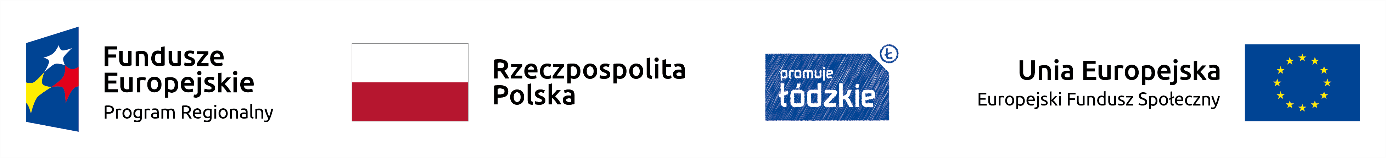 Projekt nr RPLD.11.01.02-10-0066/18-00  pn.: „UCZYMY SIĘ DLA ŻYCIA ” 
jest współfinansowany ze środków  Europejskiego Funduszu Społecznego,w ramach Regionalnego Programu Operacyjnego Województwa Łódzkiego na lata 2014-2020_______________________________________________________________________________Czestków, 14 maja 2019.Nr sprawy 1/4/M/2019Zawiadomienie o  wyborze najkorzystniejszej oferty na Zakup mebli i wyposażenia pracowni w ramach projektu pn.: „UCZYMY SIĘ DLA ŻYCIA ” współfinansowanego przez Unię Europejską z Europejskiego Funduszu SpołecznegoZgodnie z warunkami określonymi w zapytaniu ofertowym dokonano wyboru najkorzystniejszej oferty na Zakup mebli i wyposażenia pracowni w ramach projektu pt.: „Uczymy się dla życia”Najkorzystniejszą cenowo ofertę złożyła firma:
Moje Bambino sp. Z o.o.Ul. Graniczna 46 93- 428 ŁódźCena brutto:   64546,62Załączniki: Zestawienie złożonych ofert								Dyrektor									Szkoły Podstawowej w Czestkowie									   Agnieszka BadowskaZestawienie złożonych ofert:Lp.Nazwa firmyProponowane ceny Proponowane ceny Lp.Nazwa firmyCena netto w złCena brutto w zł1.MEBLE DZIADKIEWICZJacek DziadkiewiczUl. Piłsudskiego 276 b, 97-500 Radomsko60000,00 zł73800,00 zł2.Moje Bambino sp. Z o.o.Ul. Graniczna 46 93- 428 Łódź52476,94 zł64546,62 zł3.Mantis Łukasz BabulewiczUl. Dworska 64/9, 15-756 Białystok58184,00 zł71566,32 zł